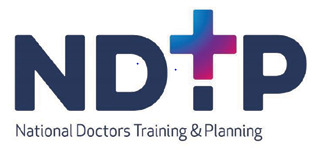 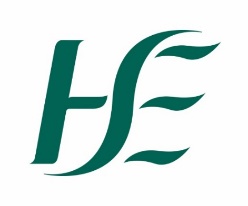 Management & Leadership Scholarship Application Form - Year 1Please Note: Incomplete Application Forms Will Not Be AcceptedSection A - Personal DetailsSection A - Personal DetailsSection A - Personal DetailsSection A - Personal DetailsSection A - Personal DetailsSection A - Personal Details1. First Name:1. First Name:2. Surname:2. Surname:3. Medical Council Number:3. Medical Council Number:4. Postal Address:4. Postal Address:5. Email Address (Mandatory): 5. Email Address (Mandatory): 6. Contact Telephone Number:6. Contact Telephone Number:Section B - Employment DetailsSection B - Employment DetailsSection B - Employment DetailsSection B - Employment DetailsSection B - Employment DetailsSection B - Employment Details7. Employer:7. Employer:8. Employer’s address:8. Employer’s address:9. Specialty:9. Specialty:10. Job Title:10. Job Title:11. Training scheme:11. Training scheme:Section C - Details of Postgraduate ProgrammeSection C - Details of Postgraduate ProgrammeSection C - Details of Postgraduate ProgrammeSection C - Details of Postgraduate ProgrammeSection C - Details of Postgraduate ProgrammeSection C - Details of Postgraduate Programme12. Name of College/Institution:12. Name of College/Institution:13. Address of College/Institution:13. Address of College/Institution:14. Name of Postgraduate Course:14. Name of Postgraduate Course:15. Year of Course:15. Year of Course:Section D - Previous FundingSection D - Previous FundingSection D - Previous FundingSection D - Previous FundingSection D - Previous FundingSection D - Previous Funding16. Have you previously been granted funding under this scheme? Please tick the box16. Have you previously been granted funding under this scheme? Please tick the boxYes:No:If yes, please provide details:If yes, please provide details:If yes, please provide details:If yes, please provide details:If yes, please provide details:If yes, please provide details:Section E - Reason for Application for Postgraduate Programme in Leadership & ManagementSection E - Reason for Application for Postgraduate Programme in Leadership & ManagementSection E - Reason for Application for Postgraduate Programme in Leadership & ManagementSection E - Reason for Application for Postgraduate Programme in Leadership & ManagementSection E - Reason for Application for Postgraduate Programme in Leadership & ManagementSection E - Reason for Application for Postgraduate Programme in Leadership & Management17. Please provide examples of prior experience in a management and/or leadership role. Word Count: 500 words +/- 10%17. Please provide examples of prior experience in a management and/or leadership role. Word Count: 500 words +/- 10%17. Please provide examples of prior experience in a management and/or leadership role. Word Count: 500 words +/- 10%17. Please provide examples of prior experience in a management and/or leadership role. Word Count: 500 words +/- 10%17. Please provide examples of prior experience in a management and/or leadership role. Word Count: 500 words +/- 10%17. Please provide examples of prior experience in a management and/or leadership role. Word Count: 500 words +/- 10%18. Please indicate below your reasons for applying for a postgraduate programme in management and/or leadership and its relevance to your current role. Word Count: 500 words +/- 10%18. Please indicate below your reasons for applying for a postgraduate programme in management and/or leadership and its relevance to your current role. Word Count: 500 words +/- 10%18. Please indicate below your reasons for applying for a postgraduate programme in management and/or leadership and its relevance to your current role. Word Count: 500 words +/- 10%18. Please indicate below your reasons for applying for a postgraduate programme in management and/or leadership and its relevance to your current role. Word Count: 500 words +/- 10%18. Please indicate below your reasons for applying for a postgraduate programme in management and/or leadership and its relevance to your current role. Word Count: 500 words +/- 10%18. Please indicate below your reasons for applying for a postgraduate programme in management and/or leadership and its relevance to your current role. Word Count: 500 words +/- 10%19. Please outline your objectives in undertaking this course which will be relevant to your future roles, your future plans and what you hope to achieve by attaining this qualification. Word Count: 500 words +/- 10%19. Please outline your objectives in undertaking this course which will be relevant to your future roles, your future plans and what you hope to achieve by attaining this qualification. Word Count: 500 words +/- 10%19. Please outline your objectives in undertaking this course which will be relevant to your future roles, your future plans and what you hope to achieve by attaining this qualification. Word Count: 500 words +/- 10%19. Please outline your objectives in undertaking this course which will be relevant to your future roles, your future plans and what you hope to achieve by attaining this qualification. Word Count: 500 words +/- 10%19. Please outline your objectives in undertaking this course which will be relevant to your future roles, your future plans and what you hope to achieve by attaining this qualification. Word Count: 500 words +/- 10%19. Please outline your objectives in undertaking this course which will be relevant to your future roles, your future plans and what you hope to achieve by attaining this qualification. Word Count: 500 words +/- 10%Section F - SignatureSection F - SignatureSection F - SignatureSection F - SignatureSection F - SignatureSection F - Signature20. Signature of Applicant:21. Printed Name of Applicant:22. Date (DD/MM/YYYY):Submission of Completed ApplicationsSubmission of Completed ApplicationsSubmission of Completed ApplicationsSubmission of Completed ApplicationsSubmission of Completed ApplicationsSubmission of Completed ApplicationsPlease Note: Incomplete Application Forms Will Not Be AcceptedPlease Note: Incomplete Application Forms Will Not Be AcceptedPlease Note: Incomplete Application Forms Will Not Be AcceptedPlease Note: Incomplete Application Forms Will Not Be AcceptedPlease Note: Incomplete Application Forms Will Not Be AcceptedPlease Note: Incomplete Application Forms Will Not Be AcceptedPlease return completed application form to doctors@hse.ie Closing date for Applications is Monday, 20th March 2023General enquiries, please contact emma.harrison@hse.ie Please return completed application form to doctors@hse.ie Closing date for Applications is Monday, 20th March 2023General enquiries, please contact emma.harrison@hse.ie Please return completed application form to doctors@hse.ie Closing date for Applications is Monday, 20th March 2023General enquiries, please contact emma.harrison@hse.ie Please return completed application form to doctors@hse.ie Closing date for Applications is Monday, 20th March 2023General enquiries, please contact emma.harrison@hse.ie Please return completed application form to doctors@hse.ie Closing date for Applications is Monday, 20th March 2023General enquiries, please contact emma.harrison@hse.ie Please return completed application form to doctors@hse.ie Closing date for Applications is Monday, 20th March 2023General enquiries, please contact emma.harrison@hse.ie 